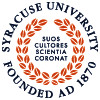  StudiesADULT Image Permission Form I hereby grant to Professor Ruth V. Small the right to take and post my image to the Center for Digital Literacy (CDL) Website (http://digital-literacy.syr.edu)  during the 2009 E*LIT (Enriching Literacy through Information Technology) event at Syracuse University on May15th, 2009.  These images will include children and educators attending a presentation by children’s author Andrea Davis Pinkney. These images will be used to document the event and may be used to promote future (CDL) activities.  They will not be used for any commercial purposes. I understand that I will not be compensated by Dr. Small for such use.Individual Name (printed)_________________________________________________Signature:______________________________________________________________Address________________________________________________________________Phone Number:__________________________________________________________Date:___________________________________________________________________Witnessed by: Name (printed)___________________________________________________________Signature:_______________________________________________________________Address:________________________________________________________________Phone Number:___________________________________________________________Date:____________________